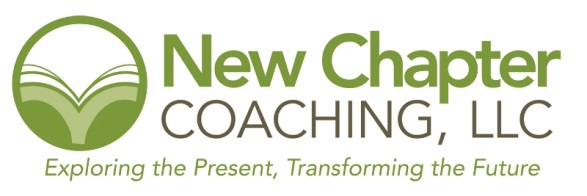 Sample Agenda for Orientation and TrainingActivityPresenterTimeWelcome & IntroductionsBoard Chair2 MinutesOrientation to Board ManualBoard Chair5 MinutesOrganizational InformationReview Fact Sheet Review Org ChartExecutive Director to review mission, history, programs and key staff.5 MinutesBoard StructureBoard Members ListCommittee ListBoard or Governance Committee Chair reviews officers, current members, and committee assignments. New members commits to a committee.5 MinutesRoles & Responsibilities DutiesRolesResponsibilitiesCode of EthicsBoard or Governance Committee Chair provides overview of roles & responsibility of the Board vs. those of the Executive Director.10 MinutesBoard OperationsBoard or Governance Committee Chair reviews: bylaws, annual calendar, budget, board approved policies and sample board packet.10 MinutesStrategic Plan & Fundraising planBoard or Governance Committee Chair reviews plans format highlights and key points.15 MinutesNext stepsBoard or Governance Committee Chair highlights upcoming activities and events.2 MinutesClosing QuestionsBoard Chair 5 Minutes60 minutes